NURSERY		2:  Wendy Hunter                        9:  Stephanie Lee	          16:  Karen Kirkland	          23:  Diane Boone                      30:  Caitlyn SchommerTODDLERS CHURCH         		2:  Susan Spiers & Catie Spiers	            9:  Brandi McKinley & Brooke Hunter	          16:  Tammy & Rocky Vaughn	          23:  Crystal Ramos                      30:  Mary HopkinsCHILDRENS CHURCH		2:  Donald Balch                        9:  Sandra Zar	          16:  Karen Balch & Sonny Mardis	          23:  Emily Smith                      30:  Wendy HunterDEACONS OF THE WEEK         July 27 - Aug. 2:   Doug Seal & Ben Harrison         Aug. 3 - 9:   	    Junior Seals & Mike Hayes         Aug. 10 - 16:  	    Charles Woodward & Michael Guidry**Updated List will be made after New Deacon Election**SANCTUARY FLOWERS                  2:  Todd & Susan Spiers                  9:  Albert & Jeanelle Hopkins	    16:  Bob & Margaret Nix	    23:  Brannon & Maegan Veazey                30:  Nicky & Janet GuidryOPERATION CHRISTMAS CHILD ITEMSPens, Pencils, Paper, Easy Kid Puzzles, Shoes, CrayonsAVG.  ATTENDANCE FOR JULYSunday School:  166Wed. Night (Youth):  39       Wed. Night (Children): 41 Attended Youth Summer Camp:  52 Youth /10 AdultsSuper Seniors Ministry Fellowship on July 16th:  18Men's Ministry Breakfast on June 28th:  17                sYMPATHYOur Church Staff and Church Family extend deepest sympathy to:Mary Jarrell & Family in the loss of her Sister-In-LawNOTE FROM HEAVENS HELPERSThe Picayune School District, Parent Resource Center, is asking area churches for help for the upcoming school year.  Many students are in need of assistance with school supplies.  Heaven's Helpers will be accepting donations of school supplies throughout the month of August, to assist with their project.  You may leave your donations in the Heaven's Helpers Box in the Fellowship Hall.WELCOME NEW MEMBER!Chase Lee - Baptized on July 19thCONGRATULATIONS TO. . .Katie Mitchell on her decision on July 19th to dedicate her lifeto Church Related Vocation in the area of "Worship"!BIRTH ANNOUNCEMENTBaby's Name:  Chloe Leann SpiersDate of Birth:  July 20, 2015Weight:  7# 12 oz./ 20 3/4" LongParents:  Chad & Carrie SpiersAUGUSTSunday:Fellowship (Coffee & Donuts) - 9:00 a.m.Sunday School - 9:30 a.m.Morning Worship Service - 10:30 a.m.Discipleship Training - 5:00 p.m.Evening Worship Service - 6:00 p.m.Wednesday:Prayer Meeting/Bible Study (All Ages) - 6:30 p.m.     2	Revival & Renewal - 10:30 am & 6:00 pm     3	Revival & Renewal - 7:00 pm     4	Revival & Renewal - 7:00 pm     5	Super Seniors Committee Meeting - 10:00 am     5	Revival & Renewal - 7:00 pm     9	Begin Two Morning Worship Services     9	Deacon Ordination:	   All Ordained Deacons - 4:45 pm	   Deacon Ordination Service in Sanctuary - 6:00 pm	   Reception in CAB   10	Branch-Out Visitation - 5:30 pm   10	Heaven's Helpers Meeting - 7:00 pm   12	Business Meeting - Vote on New Teachers & Officers   16	Begin two new Small Group Classes   16	Evening Service will be changed to 5:00 pm   20	Super Seniors Fellowship - Two Sisters Restaurant - 10:30 am   23	New Believers Class for Children starts   30	Men's Ministry Breakfast - 8:00 am   30	Benevolent Offering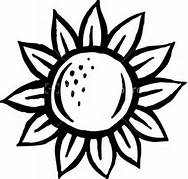 The Chime NewsletterAugust 2015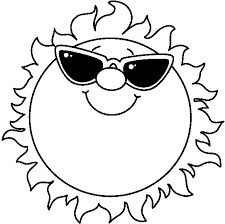 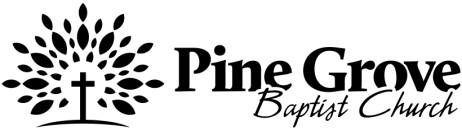 34  Pine Grove RoadPicayune, MS 39466Church Office: (601) 798-3645Office Hours:  Tues., Wed., Thurs. (8:00am - 3:00pm)E-Mail:  pgbcpicayune@gmail.comWeb Site:  www.pgbcpicayune.comPine Grove Baptist Church Ministry Team:Rev. Cody Warren, PastorMark Cooper, Minister to Youth/Associate PastorDonald Balch, Minister to ChildrenBenjy Rigney, Minister of Music